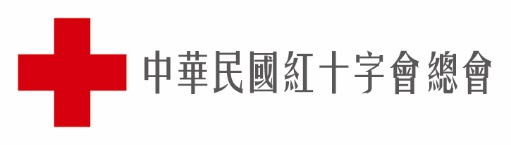 中華民國紅十字會總會核准文號:北市職能評字第10730127300號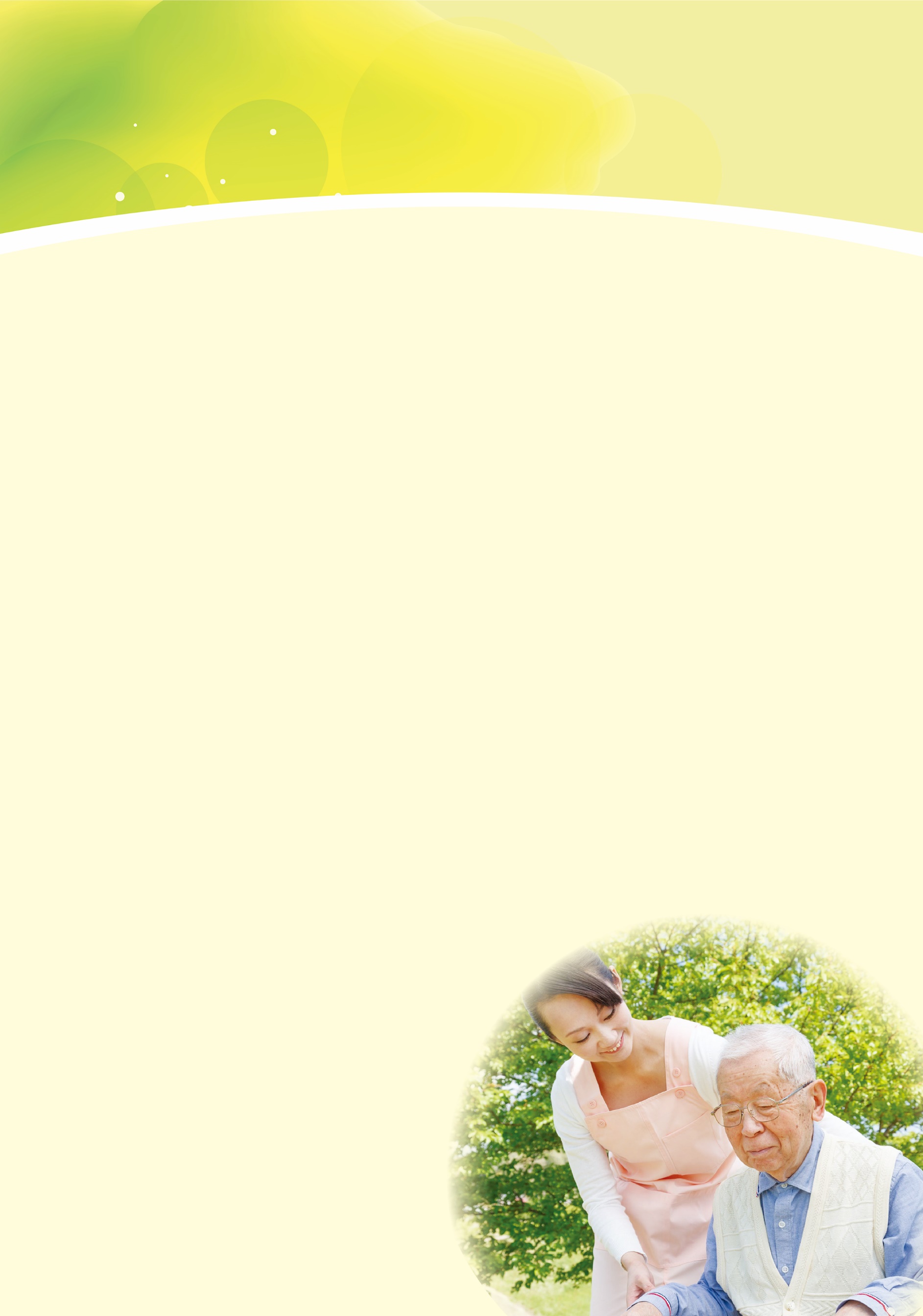 招生對象【失業民眾優先錄訓】年滿16歲以上，無不良嗜好及精神疾病或傳染疾病，對照顧服務工作有意願者。具本國籍或領有居留證之外籍人士。
(二年內已有重複參訓紀錄或無就業意願之參訓者，請勿報名)優先錄訓條件 就業保險被保險人之特定對象失業者包括：就業保險被保險人之失業者、參加職業工會之勞工保險被保險人之失業者、負擔家計婦女失業者、中高齡失業者(年滿45歲至65歲)，中低受入戶內有工作能力者，及身心障礙、原住民、更生受保護人、外籍與大陸地區配偶之失業者     報名方式 報名專線02-23628232分機406、410報名表傳真至02-23639646(簡章、報名表單請至本會官網www.redcross.org.tw 
首頁>培訓活動>照顧服務員訓練>招生簡章甄試地點 台北市萬華區艋舺大道303號(中華民國紅十字會總會)招生說明 107年度臺北市照顧服務員專班第10期、第11期上課時段：週一至週五 08:10~17:30訓練時數：97小時含專業學科52小時、實作8小時，一般學科7小時、臨床實習30小時收費標準  訓練費用每人新台幣8,500元，
甄試合格者需先預繳，符合特定對象資格條件者，
取得結業證書全額補助，一般失業民眾補助
80%費用(6,800元)，訓練期間餐費自理。僅30名額，報名從速 	班別課程期間報名日期甄試日期上課/實習地點第10期107.05.09~107.05.25即日起至107.04.30    107.05.04下午13:30~17:30學科/術科：開南商工(台北市濟南路一段6號)臨床實習：三軍總醫院附設護理之家(汀洲院區)臺北市立聯合醫院和平婦幼院區第11期107.10.30~107.11.15即日起至107.10.22    107.10.25下午13:30~17:30學科/術科：開南商工(台北市濟南路一段6號)臨床實習：三軍總醫院附設護理之家(汀洲院區)臺北市立聯合醫院和平婦幼院區